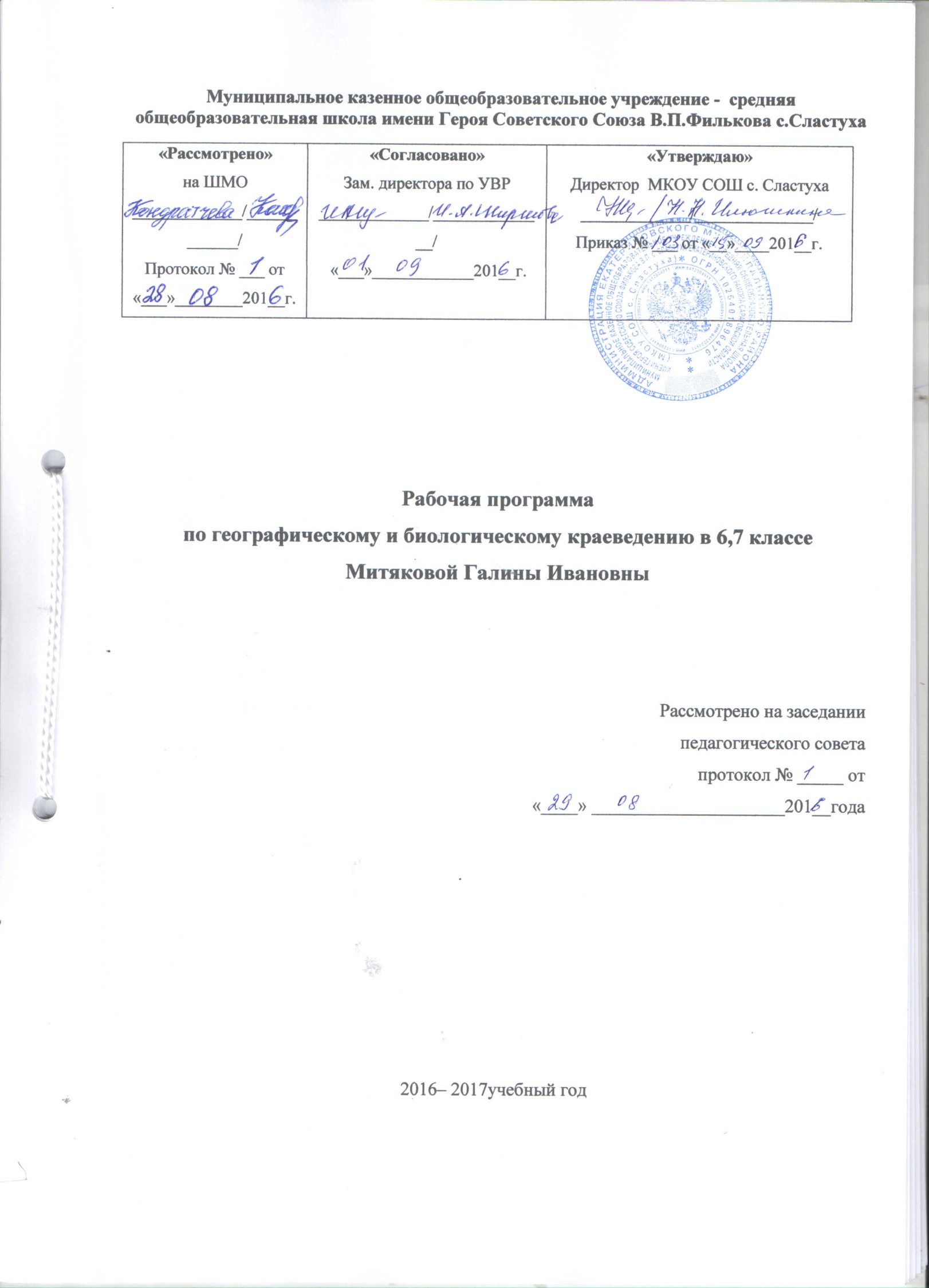 Пояснительная записка.         Рабочая  учебная программа составлена на основе  программы по географическому   краеведению  для общеобразовательных школ, авторы Л.В. Макарцева, Р.В. Маркина.Данная программа содержит план изучения учебного материала по географическому краеведению и предназначена для обучающихся 6 класса. При составлении рабочей учебной программы учитывались психофизиологические особенности обучающихся данного класса, поэтому содержание программы ориентировано  на деятельностный  подход в обучении. Рабочая учебная программа предусматривает типы уроков, соответствующие возрасту обучающихся.Рабочая учебная программа предназначена для обучения в  МКОУ СОШ с. Сластуха Екатериновского района Саратовской области.Цель учебного предмета: Создание природного образа малой родины.Задачи курса: Сформировать знания учащихся о рельефе, климате, вод суши, биосфере, на местном материале ввести понятия о природном комплексе. Показать положительное и отрицательное влияние человека на компоненты и природный комплекс;      3.    Научить читать топографический план, физико-географическую картину своей области; 4.    Продолжить работу по обучению школьников приемам пространственного ориентирования в условиях своего населенного пункта и в сельской местности. 5.    Создать основу для приобщения учащихся к простейшей исследовательской деятельности; в практической деятельности использовать метод наблюдения полевых исследований, сравнительный и картографический. Специфика предмета: Главным объектом изучения является родной край. Построение и содержание курса определяется его общеобразовательным и пропедевтическим значением, возрастными особенностями познавательных возможностей учащихся, а также наличием опорных знаний и умений, сформированных у детей при изучении курса окружающий мир в начальной школе и в 5 классе. В программе рассматриваются историко-географическая составляющая, персоналии краеведов, ученых. Мотивация изучения родного края определяется исходя из главной цели обучения и воспитания в школе – формирования всесторонне развитой личности учащегося, обладающего основами культуры через познание окружающего мира и родного края. Основной подход в географическом краеведении – геоэкологический. Он означает  изучение природных условий как среды жизни и деятельности населения и каждого человека в отдельности; состояние природы и местных экологических проблем. Большое внимание обращено на формирование умений, связанных с повседневной поведенческой культурой учащихся. Это умение ориентироваться в городской и сельской местности по компасу, солнцу, местным признакам, свободно пользоваться планом своего населенного пункта, объяснить дорогу другому человеку с помощью схематического рисунка.На уроках географического краеведения планируется использовать следующие формы, методы, приемы обучения: Практические работы на местности; Наблюдения за окружающей средой; Познавательные игры. Содержание  курса «Краеведение» 6 классВведение-1Что изучает географическое краеведение? Знание о своѐм районе, посѐлке. Роль района в жизни области, страны. Профессии связанные с краеведением - 1II.	История исследования Саратовской области, методы исследования – 3.Изучение природы нашего края со 2 в н.э., первые сведения о Волге.Путешественники, иностранные послы: араб Ибн Батут, французский посол – ГильомРубрук (1254 г.), венецианский путешественник Марко Поло (1261 г.), венецианский посол Контарини (1476 г.). Картографические сведения в 16 в., «Большой чертѐж» 18 в. географы И.В. Кириллов, ВН. Татищев, П.И. Рычков. 1768-1774 – исследование Поволжья – П.С. Паллаом, И.П. Фальком, И.И.Лепехиным, С. Никитиным (описание рельефа), П.П. Семѐновым (природа края).Практическая работа:Организация наблюдения за высотой солнца над горизонтом, погодой, сезонными изменениями состояния водоѐмов, растительности животного мира.Определите формы поверхности и характера залегания пород. Особенности их использования.III. Особенности географического положения области, района – 2.Расположение на материке, части света. Площадь. Сравнение с другими областями и странами. Областной центр. Пограничные территории. Благоприятное географическое положение.Практическая работа с картосхемой «Географическое положение Саратовской области», выявить наибольшие районы и наименьшие по площади. Назвать города на Волге.Охарактеризовать географическое положение своего района, населѐнного пункта.Определение координат Саратова, своего пункта.IV.	Строение земной карты. Минералы и горные породы – 2.Геологическое строение. Путешествие по берегам морей, которых никто никогда не видел. Изменение территории по геологическим эпохам. Различия в геологическом строении правобережья и левобережья, горные породы вашей местности. Профессия геолога.Практическая работа. Определение горных пород по образцам. Научиться различать осадочные и магматические породы по внешним признакам.V	Рельеф Саратовской области, своего района – 2.Формы рельефа. Особенность рельефа. Рельеф правобережья. Наиболее высокие участки правобережья. Особенности рельефа левобережья. Отображение особенностей рельефа в пейзажной живописи, музыке, художественной литературе. Профессия землемера.Практическая работа – на контурную карту Саратовской области нанести основные формы рельефа. Дать оценку рельефа местности, где вы живѐте (какие формы поверхности образуют рельеф, назовите полезные ископаемые своей местности).Полезные ископаемые и их хозяйственное значение.Горючие полезные ископаемые – нефть, газ. Газопровод Саратов-Москва (1943 г.). Горючие сланцы – торф. Химическое сырьѐ – каменные и калийные соли. Фосфориты. Строительные материалы – известняки, доломиты, глина, пески.VI Воды суши Саратовской области – 1Воды суши: подземные и поверхностные.Реки. Речная система. Влияние рельефа на направление и характер течения реки. Тип питания рек Саратовской области.Реки Волжского бассейна, реки бассейна Дона, реки бессточного бассейна, грунтовые воды.Волга – главная река области, еѐ значение в жизни населения области, искусственные водоѐмы.Озѐра области. Питание озѐр. Минеральные воды. Профессия гидролога. Гидрологические наблюдения.Практическая работа: нанесение на контурную карту области объекта гидрологии. Составление по карте характеристики реки. Определение глубины малых рек.VII Атмосфера. Климат области – 1Метеорологические элементы. Типичные погоды местности. Наблюдения за погодой. Средние температуры воздуха (за сутки, месяц) в населѐнном пункте. Амплитуда температур. Ветры, господствующие в области. Определение ветра по флюгелю и по местным признакам. Роза ветров. Осадки. Значение осадков в жизни людей.Климат области, своего района, населѐнного пункта. Влияние климатических условий на жизнь людей, его здоровье. Профессия климатолога.Практическая работа. Обработка и анализ метеорологических наблюдений. Построение диаграмм. Описание погоды за сутки. Предсказание погоды по местным признакам. Составление характеристики климата своего района, населѐнного пункта.VIII Природные комплексы Саратовской области – 7.Типы почв Саратовской области, своего района. Факторы, влияющие на формирование почв. Охрана почв.Растительность области и своего района. Лекарственные растения. Животный мир. Охрана растительного и животного мира.Природные зоны: лесостепь, степь, полупустыня. Особенности каждой зоны. Охраняемые памятники природы правобережья, левобережья.Экологические проблемы Саратовской области.Практическая работа: экскурсия в природный комплекс.IX Население области, своего района – 2История заселения, освоения области, своего населѐнного пункта. Народы, национальные и культурные традиции. Ремѐсла. Экскурсия в музей.Резерв – 2.Требования к уровню подготовки учащихся          Учащиеся должны:-знать понятия географическое положение, рельеф, климат, биосфера, природный комплекс, природные объекты области, историю развития края;  - уметь читать топографический план, физико-географическую карту своей области; определять географическое положение родного края,           города, поселка; определять координаты района; составлять календарь погоды своей местности;  объяснить особенности взаимодействия человека и природы родного края. -применять приемы пространственного ориентирования на местности; -использовать метод наблюдения полевых исследований, сравнительный и картографический в процессе изучения географических          объектов родного края.Учебно – тематический план.Количество часов в неделю -1ч.Количество часов в год-35ч.Календарно-тематическое планирование программы по географическому краеведению Саратовской области 6 класса.Используемая литература:А.М. Демин, Л.В. Макарцева, С.В. Уставщикова География Саратовской области. Саратов, изд-во «Лицей», .Е.К. Максимов, В.П. Тотфалушин, М.В.Булычев Саратовский край ч.I Учебное пособие по истории родного края для учащихся 8-9кл. Саратов Приволжское книжное изд-во 1991 г. Ю. Каргин Балаковская народная энциклопедия Саратов ООО «Приволжское издательство», 2007 г..Л.В. Мякшева История Саратовского края. Саратов, изд-во «Лицей», 2009 г.ПОЯСНИТЕЛЬНАЯ ЗАПИСКАПрограмма разработана с учетом федеральных программ по биологии, географии, истории, а также региональной программы по экологии.ОСНОВНЫЕ ЦЕЛИ И ЗАДАЧИ КУРСА1. Дать более глубокое представление о природных сообществах родного края, явлениях и процессах, происходящих в биосфере. 2. Создать условия для понимания учащимися проблемы сохранения биологического разнообразия родного края. 3. Способствовать развитию биолого - экологического мышления школьников, показывая зависимость многих современных процессов в биосфере от взаимодействия общества и природы на конкретной территории. 4. Опираясь на концепцию В.И.Вернадского относительно биосферы в широком смысле этого слова, «былых биосфер» и ноосферы, способствовать созданию представления у учащихся о взаимосвязанности и взаимозависимости природных процессов, о целостности природной системы Земли и о необходимости ответственного отношения человека к разработке любых проектов, связанных с нарушением природной среды вообще и биологической в частности. 5. Обучить детей универсальным принципам исследовательского подхода, методам анализа полученных данных, ознакомить с современными методами исследований. 6.  Сформировать представление об особо охраняемых природных объектах своего края и всего мира в целом. 7.  Научить детей чувствовать красоту природы.8. Стимулировать учащихся к постоянному пополнению знаний об окружающей среде; 9. Вовлекать учащихся в практическую деятельность по решению проблем окружающей среды местного значения (выявление редких и исчезающих видов, организация экологической тропы, защита природы от разрушения - лесовосстановление, пропаганда экологических знаний: лекции, беседы, листовки, плакаты.	В процессе реализации программы предусматривается использование разнообразных форм и методов организации деятельности учащихся: теоретические и практические занятия, экскурсии в природу и музей, анализ информации, подготовленной в процессе поисковой деятельности, наблюдение, исследование, приёмы проектной деятельности. В конце изучения курса планируется проведение итоговой конференции. Конференция строится на основе соотнесения знаний о природе своего края, полученных в процессе изучения курса, с общими биологическими и экологическими  понятиями: особь, популяция, сообщество, природа, природное равновесие, памятники природы, Родина, судьба человека, народа, природы, планеты.Необходимость введения курса «Биологическое краеведение» в 7 классе 35 часов учебного времени продиктовано следующим:1.Систему, биоразнообразие и эволюцию живой природы целесообразно изучать на основе краеведческого подхода с использованием наиболее типичных представителей растений, животных, грибов конкретного региона. Знания, полученные на уроках биологии, найдут практическое применение, в рамках заявленного курса,  т.к. позволят углубить и закрепить теоретические знания учащихся на основе их субъектного опыта;2. В новом стандарте (2004 года) сокращено время на изучение курса «Биология. Растения. Грибы. Лишайники. Бактерии» в 6 классе. Сокращение возможно за счёт тем, касающихся биоразнообразия, что скажется на качестве биологического образования, т.к. «биоразнообразие» - одно из ключевых понятий в биологии. Введение регионального курса «Биологическое краеведение» позволит компенсировать этот недостаток;3. Разнообразие климатических зон Саратовской области представляет богатые возможности не только для изучения биологии, но и для формирования бережного отношения к природе, осознания себя частью её, воспитанию любви к родному краю.Требования к уровню подготовки учащихся 7 класса В результате  изучения  биологического краеведения в 6 классе учащиеся   должен:знать: - цели и задачи биологического краеведения;- основные понятия:  зональность,  фауна, растительность, флора, биоиндикация, сообщество, среда обитания, экологические факторы, фенология, особо охраняемые природные территории;- методы биологического краеведения: наблюдение, описание, сравнение, измерение, ведение календарей;- основные объекты живой природы родного края;охраняемые группы организмов родного края;структуру «Красной книги»;основные феносигналы; ядовитые растения, грибы, опасные животные родного края; съедобные растения, грибы, промысловые животные родного края; особо охраняемые территории родного края; экологические факторы, влияющие на живые организмы;  основные природные сообщества родного края;уметь: вести календари фенологических наблюдений; работать с гербарным материалом; определять деревья и кустарники в разные сезоны года; определять виды птиц и животных по следу; вести наблюдения за объектами живой природы;объяснять взаимосвязи организмов в природных сообществах;оказать первую доврачебную помощь в природе;пользоваться элементарными методами полевых исследований;использовать знания по сохранению биоразнообразия.Использовать знания в ситуации разработки экологического проекта по охране животных, растений, грибов, лишайников Саратовской области.Учебно  – тематический план.Количество часов в неделю -1ч.Количество часов в год-35ч.Календарно-тематическое планирование программы по биологическому краеведению 7 класса.Используемая литература:Биологическое краеведение: учебное пособие для 7 класса / Сост. В.Б. Сельцев, Л.П. Худяков, Н.В. Дмитриева, Р.Л. Сосновская. – Саратов: КИЦ «Саратовтелефильм» - «Добродея». 2009.Биологическое краеведение: Рабочая тетрадь для 7 класса – Саратов: КИЦ «Саратовтелефильм» - «Добродея». 2009.Рекомендованная литература:1. Атлас мезозойской фауны и спорово-пыльцевых растений нижнего Поволжья и сопредельных областей. вып. I-IV. Саратов, Изд-во СГУ, 1972.2. Доклады о состоянии окружающей природной среды Саратовской области в 1991 – 2005-х годах. Саратов, Государственный комитет по охране окружающей среды (названия менялись), 1991 – 2006 гг.3. Красная книга Саратовской области. Саратов, Изд-во «Детская книга», 1996. 4. Наш край/под ред. Н.С. Кузнецова. Саратовской областной институт усовершенствования учителей. Саратов, 1964. 5. Лаптев Ю.П. Растения от А до Я, М.: «Колос» 1992.6. Строев К.Ф. Краеведение. М. "Просвещение" 1974,. 142с.7. Худяков Д.С. Путешествие по берегам морей, которые никто не видел. Саратов, Прив. Изд-во, 1989.8. Энциклопедия Саратовского края. Саратов, Приволжское кн. Изд-во, 2002, 688 с.п/пНазвание тем и разделов.КоличествоПрактическиеПрактическиеПрактическиечасовработыработывсеготрениров.контрольн.1Введение12История исследования Саратовской области33Особенности географического положения21области и района4Строение земной коры. Минералы и горные211породы.5Рельеф Саратовской области216Атмосфера и климат Саратовской области1117Воды суши1118Природные комплексы Саратовской области79Население Саратовской области2110Резерв 2Итоговое тестирование 1№п/пТема урокаКол-во часовДатаДатаДатаКорректировкаКорректировкаКорректировка№п/пТема урокаКол-во часовпланфактфакт1Введение.17.092Изучение природы нашего края со 2 в н.э. Первые сведения о Волге.114.093Вклад русских, иностранных путешественников и исследователей в изучении родного края.121.094История исследования природы Саратовской области. Саратовцы-исследователи континентов. Методы исследования.128.09    5Географическое положение Саратовской области15.106Особенности географического положения области и района112.107-8Тектоника и геологическое строение219.1026.109-10Рельеф Саратовской области29.1116.1111Практическая работа.123.1112Минеральные ресурсы Саратовской области130.1113 Климат Саратовской области.17.1214Практическая работа «Дневник погоды».114.1221.1215Внутренние воды Саратовской области116Практическая работа «Реки Саратовской области».111.0117Почвы Саратовской области.118.0118-19Практическая работа «Исследование почвы своего района».Практическая работа «Составление почвенного разреза».225.011.0220Растительность Саратовской области.  18.0221Животный мир  Саратовской области.115.0222-23Природные зоны Саратовской области.222.021.0324Охраняемые памятники природы Саратовской области.115.0325Экология Саратовской области.  122.0326-27Население Саратовской области.25.0412.0428-29Города Саратовской области.219.0426.0430-31Практическая работа по картам.23.0510.0532Подготовка к итоговому тестированию.117.0533Итоговое контрольное тестирование.124.0534-35Резервный урок 2        №         п./п.Название тем или разделов.               Количество     часов (в год)Практическая раота1Введение 12 Растительный мир 1013 Животный мир           914 Живое прошлое Саратовского края. 715Охрана природы 516резерв17итого34№п/пТема урокаКол-во часовДатаДатаДатаДатаКорректировка№п/пТема урокаКол-во часовпланпланпланфакт1Что изучает биологическое краеведение? Источники информации12.092.09Растительный мир (10ч)Растительный мир (10ч)Растительный мир (10ч)Растительный мир (10ч)Растительный мир (10ч)Растительный мир (10ч)Растительный мир (10ч)Растительный мир (10ч)2Флора Саратовкой области. Грибы. Споровые растения19.099.093Голосеменные и покрытосеменные растения Саратовской области.116.0916.094Флора Саратовской области (урок-практикум).123.0923.095Лесная растительность.130.0930.096Степная и полупустынная растительность. Луговая растительность.17.107.107Прибрежно-водная растительность.114.1014.108Растения, обитающие на меловых и песчаных породах.121.1021.109Растения засолённых почв.128.1028.1010 Обобщающий урок по теме: «Растительность Саратовской области».111.1111.11Животный мир (9ч)Животный мир (9ч)Животный мир (9ч)Животный мир (9ч)Животный мир (9ч)Животный мир (9ч)Животный мир (9ч)Животный мир (9ч)14Животные обитающие в лесу.118.1118.1124.1124.1115Степные животные.116Кто живёт около водоёмов? Водные животные.12.122.1217Беспозвоночные животные.19.129.1218Животные Екатериновского  района.116.1216.1219Опасные животные Саратовской области.123.1223.1220Сельскохозяйственные животные. Животные – вредители.113.0113.0121Животные на улицах города.120.0120.0122Обобщающий урок по теме: «Животный мир».127.0127.01Живое прошлое Саратовского края(7ч.)Живое прошлое Саратовского края(7ч.)Живое прошлое Саратовского края(7ч.)Живое прошлое Саратовского края(7ч.)Живое прошлое Саратовского края(7ч.)Живое прошлое Саратовского края(7ч.)Живое прошлое Саратовского края(7ч.)Живое прошлое Саратовского края(7ч.)23Геохронология, как наука.13.023.0224Ископаемые беспозвоночные животные и ископаемые растения.110.0210.0225Ископаемые позвоночные животные117.0217.0226Ранняя история Земли. Палеозойская эра124.0224.0227Мезозойская эра.13.033.0328Кайнозойская эра.110.0310.0329Обобщающий урок по теме: «Живое прошлое Саратовской области».117.0317.03     Охрана природы (3ч)     Охрана природы (3ч)     Охрана природы (3ч)     Охрана природы (3ч)     Охрана природы (3ч)     Охрана природы (3ч)     Охрана природы (3ч)     Охрана природы (3ч)30-31«Красная книга Саратовской области224.037.0432Особо охраняемые территории Саратовской области.114.0433Памятники природы.121.0434Глобальное влияние человека на природу Саратовской области.128.0435Итоговое тестирование: «Растительный и животный мир Саратовской области».15.05